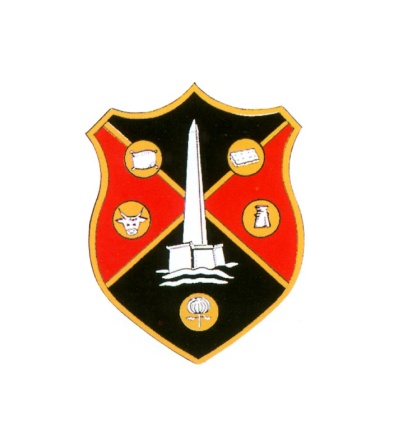 WELLINGTON TOWN COUNCILCOUNCIL PLANNING MEETINGThe PLANNING meeting of Wellington Town Council will be held in the United Reformed Church Hall in Fore Street, Wellington, on Monday 1 April 2019 at 6:15pmAGENDA1. APOLOGIES2. DECLARATION OF INTERESTS3. APPLICATIONS TO BE DETERMINED BY TOWN COUNCIL:(a) Erection of two storey side extension and single storey front porch extension at 1 Homefield, Wellington (43/19/0008) (Planning Officer’s report attached recommending: Conditional Approval subject to no further representations being received)(b) Erection of a roofed verandah to the rear of 107 Dobree Park, Rockwell Green, Wellington (43/19/0013) (Planning Officer’s report attached recommending: Conditional Approval)(c) Insertion of window to side elevation of first floor at 13 Willcocks Close, Wellington (43/19/0015) (Planning Officer’s report attached recommending: Conditional Approval subject to no further representations being received)4. TO CONSIDER WHAT COMMENTS TO MAKE ON THE FOLLOWING APPLICATIONS THAT WILL BE DETERMINED BY TAUNTON DEANE BOROUGH COUNCIL OR SOMERSET COUNTY COUNCIL:(a) Various internal and external repairs and alterations to the Bell Cote Mill, Pattern House and Despatch Warehouse at Tonedale Mill, Millstream Gardens, Wellington (43/19/0009/LB)(b) Demolition of front porch with erection of 2 No single storey extensions at White Lodge, High Street, Wellington (43/19/0006)(c) Demolition of front porch with various external and internal alterations at White Lodge, High Street, Wellington (43/19/0016/LB)(d) Installation of commercial extraction flue and fire place/oven flue at The Pump House, Foxes Yard, Milverton Road, Tonedale, Wellington (43/18/0124/LB)(e) Various internal and external alterations at 62 High Street, Wellington (amended scheme to 43/09/001/LB) (retention of part works already undertaken) (43/19/0019/LB)(f) Amendment to Application 43/18/0126/A for the display of various illuminated signs at Westpark 26, Wellington - removal of illuminated roof letter sign tray and 10 metre high illuminated double pole sign (g) Application to carry out management work to one Beech tree included in Taunton Deane Borough (Wellington No 5) Tree Preservation Order 1987 at Wickets, Mornington park, Wellington (TD400) (43/19/0020/T)Taunton Deane Borough Council Planning Officer will be in attendance at this meetingPLEASE NOTE: COPIES OF ALL PLANNING APPLICATIONS TO BE DETERMINED AND CONSIDERED BY THE TOWN COUNCIL WILL BE ON DISPLAY IN THE UNITED REFORMED CHURCH HALL ON THE DAY OF THE MEETINGKathryn Hemensley, Town Clerk25 March 2019